ALLEGATO 5 	Alla Regione Valle d’AostaDipartimento legislativo e aiuti di StatoStruttura organizzativa Affari di prefetturaPiazza della Repubblica, 1511100 AOSTAPEC:	affari_prefettura@pec.regione.vda.itMANIFESTAZIONE D’INTERESSEPER LA SELEZIONE DI OPERATORI ECONOMICI DA CONSULTARE NELL’AMBITO DI UNA PROCEDURA NEGOZIATA SENZA BANDO, EX ART. 63 D.LGS. 50/2016, INDETTA AI SENSI DELL’ ART. 1, COMMA 2, LETT. B), D.L. 76/2020 PER L’AFFIDAMENTO, DEL SERVIZIO DI PULIZIA DEI LOCALI ADIBITI A CASERME DELL’ARMA DEI CARABINIERI (LOTTO 1) E AD ORGANISMI DELLA POLIZIA DI STATO (LOTTO 2) DELLA VALLE D’AOSTA PER IL PERIODO 01.01.2021 – 31.12.2021.Il/La sottoscritto/a _______________________________________________________________nato/a a _____________________________ prov. ________ il ___________________________residente a ___________________________________________________ prov. ____________ via ____________________________________________ C.F.  __________________________in qualità di ___________________________________________________________________dell’impresa ___________________________________________________________________C.F.  __________________________________P.IVA__________________________________con sede in _________________________________________________ __    prov. ___________via ___________________________________________________________________________telefono n. ___________________________________fax  _______________________________indirizzo e-mail  _________________________________________________________________indirizzo pec  ___________________________________________________________________MANIFESTAil proprio interesse ad essere invitato a partecipare alla procedura negoziata, senza bando, di cui all’art. 63 D.Lgs 50/2016 indetta per l’affidamento del servizio di pulizia dei locali adibiti a caserme dell’Arma dei Carabinieri (lotto 1) e ad organismi della Polizia di Stato (lotto 2) della Valle d’Aosta per il periodo 01.01.2021 – 31.12.2021.A tal fine, ai sensi dell’art. 76 del DPR 28 dicembre 2000, n. 445, sotto la propria esclusiva responsabilità e consapevole delle sanzioni previste dalla legislazione penale e dalle leggi speciali in materia di falsità degli attiDICHIARAdi voler partecipare alla procedura in oggetto per i seguenti lotti: lotto 1 - LOCALI ADIBITI A CASERME DELL’ARMA DEI CARABINIERI lotto 2 - LOCALI ADIBITI AD ORGANISMI DELLA POLIZIA DI STATO di non trovarsi nelle condizioni di esclusione dalla partecipazione alle procedure di affidamento degli appalti pubblici e di stipula dei relativi contratti previste dall’art. 80  Dlgs 50/2016.Luogo e data ________________________Firma del legale rappresentante(documento firmato digitalmente)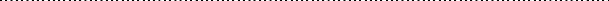 Informativa privacy resa ai sensi dell’art. 13 del Regolamento UE 2016/679 sulla protezione dei dati personali.Si informa che nell’ambito della procedura in oggetto volta all’individuazione di una ditta alla quale affidare il servizio di pulizia dei locali adibiti ad organismi della Polizia di Stato e a caserme dell’Arma dei Carabinieri della Valle d’Aosta potranno essere raccolti i seguenti dati relativi alla Sua persona: dati personali e dati giudiziari.Si precisa che il trattamento dei dati è necessario ai fini dell’esecuzione della procedura di gara in argomento e che lo stesso avverrà nel rispetto dei principi di liceità, correttezza, trasparenza, necessità, non eccedenza e pertinenza.I dati potranno essere comunicati ai seguenti soggetti: Uffici giudiziari, Agenzia delle Entrate, Corte dei Conti, Ragioneria Generale dello Stato, Questura di Aosta e Arma dei Carabinieri di Aosta.Titolare del trattamento è il Ministero dell’Interno rappresentato dal Presidente della Regione Autonoma Valle d’Aosta nell’esercizio delle funzioni prefettizie (sede: Piazza Deffeyes, 1 - Aosta).Delegato al trattamento è il dirigente della Struttura organizzativa affari di prefettura della Presidenza della Regione (sede: Piazza della Repubblica, 15 - Aosta).I dati raccolti saranno altresì trattati dal personale dipendente della Regione Valle d’Aosta/Vallée d’Aoste, che agisce sulla base di specifiche istruzioni fornite in ordine alla finalità e alla modalità del trattamento medesimo.Si sottolinea che, ai sensi degli artt. da 15 a 22 del Regolamento UE 2016/679 e degli artt. da 11 a 13 del D.Lgs 51/2018, la S.V. può chiedere la rettifica o la cancellazione dei dati personali o la limitazione del trattamento dei dati personali o opporsi al trattamento nei casi ivi previsti, inviando istanza al DPO della Regione autonoma Valle d’Aosta/Vallée d’Aoste, raggiungibile all’indirizzo sotto indicato.La S.V., inoltre, qualora ritenga che il trattamento sia avvenuto in violazione di quanto previsto dal Regolamento UE 2016/679 e dal D.Lgs 51/2018, ha diritto di proporre reclamo al Garante per la protezione dei dati personali ai sensi degli artt. 77 del Regolamento e 39 del D.Lgs 51/2018, utilizzando gli estremi di contatto reperibili nel sito www.garanteprivacy.it.Il Responsabile della protezione dei dati della Regione autonoma Valle d’Aosta/Vallée d’Aoste (DPO) è contattabile ai seguenti indirizzi:PEI:  	privacy@regione.vda.itPEC:  	privacy@pec.regione.vda.it  (per chi è titolare di una casella di posta elettronica certificata)con una comunicazione avente ad oggetto: “All’attenzione del DPO della Regione autonoma Valle d'Aosta/Vallée d’Aoste”.